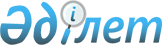 О региональной и апелляционной комиссиях
					
			Утративший силу
			
			
		
					Приказ и.о. Министра образования и науки Республики Казахстан от 9 июня 2004 года N 532. Зарегистрирован в Министерстве юстиции Республики Казахстан 23 июня 2004 года N 2915. Утратил силу - приказом Министра образования и науки РК от 11 апреля 2005 года N 232 (V053619)



      В соответствии с 
 приказом 
 Министра образования и науки Республики Казахстан от 31 марта 2004 года N 264 "Об утверждении Правил организации и проведения промежуточной аттестации обучающихся в организациях высшего профессионального образования Республики Казахстан", зарегистрированном в Реестре государственной регистрации нормативных правовых актов от 6 апреля 2004 года N 2795, приказываю:




      1. Утвердить прилагаемое Положение о региональной и апелляционной комиссиях по промежуточной аттестации обучающихся в организациях высшего профессионального образования Республики Казахстан.




      2. Ректорам высших учебных заведений, на базе которых будет проведено комплексное тестирование студентов 2(3) курсов:



      1) представить на утверждение в Министерство образования и науки Республики Казахстан кандидатуры в состав региональной и апелляционной комиссий;



      2) организовать работу региональной и апелляционной комиссий.




      3. Департаменту стратегии развития образования и международного сотрудничества (Ирсалиев С.А.) представить в установленном порядке настоящий приказ на государственную регистрацию в Министерство юстиции Республики Казахстан.




      4. Настоящий приказ вступает в силу со дня государственной регистрации.




      5. Контроль за исполнением настоящего приказа оставляю за собой.


      И.о. Министра





                                                Утверждено



                                      приказом Министра образования



                                       и науки Республики Казахстан 



                                         от 9 июня 2004 года N 532



                                             "О региональной и



                                          апелляционной комиссиях"



Положение






о региональной и апелляционной комиссиях по промежуточной аттестации обучающихся в организациях высшего профессионального образования Республики Казахстан






 


1. Общие положения



      1. Региональная и апелляционная комиссии по промежуточной аттестации обучающихся в организациях высшего профессионального образования после 2(3) курсов (далее - региональная комиссия и апелляционная комиссия) создаются в соответствии с Правилами организации и проведения промежуточной аттестации обучающихся в организациях высшего профессионального образования Республики Казахстан.



      2. Региональная и апелляционная комиссии создаются в каждом высшем учебном заведении, на базе которых проводится промежуточная аттестация обучающихся после 2(3) курсов (далее - ПАО).



      3. Региональная и апелляционная комиссии руководствуются в своей работе настоящим Положением, Правилами организации и проведения промежуточной аттестации обучающихся в организациях высшего профессионального образования Республики Казахстан и другими нормативными правовыми актами. 




 


2. Региональная комиссия






 

1. Формирование региональной комиссии


      4. Состав региональной комиссии формируется на период подготовки и проведения ПАО по представлению высших учебных заведений, на базе которых будет проводиться промежуточная аттестация.



      В состав региональной комиссии входят представители высших учебных заведений, студенты которых проходят комплексное тестирование при ПАО.



      В состав региональной комиссии в качестве наблюдателей могут быть включены представители правоохранительных органов, общественных организаций, средств массовой информации.



      Председателем региональной комиссии назначается ректор высшего учебного заведения, на базе которого будет проводиться ПАО, или ответственный за ПАО этого высшего учебного заведения.



      Состав региональной комиссии ежегодно утверждается Министерством образования и науки Республики Казахстан (далее - Министерство).




 

2. Задачи и функции региональной комиссии



         5. Основной задачей региональной комиссии является организация и координация работы по проведению ПАО в высших учебных заведениях.






      6. Для реализации поставленной задачи региональная комиссия:



      1) проводит организационную и информационно-разъяснительную работу по ПАО;



      2) осуществляет формирование базы данных о студентах, участвующих в ПАО;



      3) создает необходимые условия для проведения комплексного тестирования студентов;



      4) проводит инструктаж дежурных по аудиториям;



      5) вывешивает коды правильных ответов после окончания экзаменов и объявляет результаты комплексного тестирования;



      6) организует работу апелляционной комиссии;



      7) организует выдачу государственных сертификатов;



      8)

 

проставляет результаты (зачет) в зачетную книжку;



      9) составляет и передает в Министерство справку, к которой прилагаются ведомости по группам с результатами ПАО и сведения о студентах, которые будут проходить повторное тестирование.




 

3. Права региональной комиссии


      7. Для реализации возложенных на нее основных функций региональная комиссия имеет право:



      1) осуществлять в пределах своей компетенции организацию проведения ПАО;



      2) вносить предложения в Министерство по вопросам ПАО и повышения эффективности работы региональных комиссий;



      3) привлекать сотрудников высших учебных заведений к работе в региональной и апелляционной комиссиях.




 

4. Работа региональной комиссии



         8. Региональная комиссия работает в соответствии с планом, утвержденным ее председателем.



      Секретарь региональной комиссии формирует план работы, повестку дня заседаний, организует взаимодействие членов комиссии и отвечает за делопроизводство.






      9. Заседание региональной комиссии считается состоявшимся, если на нем присутствует более 2/3 от общего числа ее членов.






      10. Решение региональной комиссии принимается простым большинством голосов от числа присутствующих на заседании членов комиссии и оформляется протоколом заседания, который подписывается всеми членами комиссии. 



      При равенстве голосов голос председателя является решающим.




 


3. Апелляционная комиссия




         11. Апелляционная комиссия формируется из преподавателей высших учебных заведений по дисциплинам специальностей и направлений подготовки.



      Состав апелляционной комиссии утверждается Министерством.






      12. Апелляционная комиссия принимает и рассматривает заявления от студентов, не согласных с результатами тестирования.






      13. Заявление на апелляцию подается в апелляционную комиссию в течение суток после объявления результатов тестирования и рассматривается в течение суток после подачи апелляции.






      14. Апелляция не принимается по вопросам, связанным с нарушением обучающимися технологии проведения ПАО.






      15. Решение апелляционной комиссии принимается большинством голосов от списочного состава комиссии. В случае равенства голосов председатель комиссии имеет право решающего голоса.






      16. Решение апелляционной комиссии оформляется протоколом, который подписывается всеми членами комиссии и утверждается председателем региональной комиссии.






      17. Апелляционная комиссия информирует студентов об итогах апелляции.

					© 2012. РГП на ПХВ «Институт законодательства и правовой информации Республики Казахстан» Министерства юстиции Республики Казахстан
				